Индивидуальный предпринимательСтаханов Алексей ВикторовичКоммерческое предложение  от6.07.2022 г.Стоимость с учетом адресной доставки : (Пятьсот семьдесят девять тысяч двести шестьдесят) рублей 00 коп.Монтаж не входит в стоимость!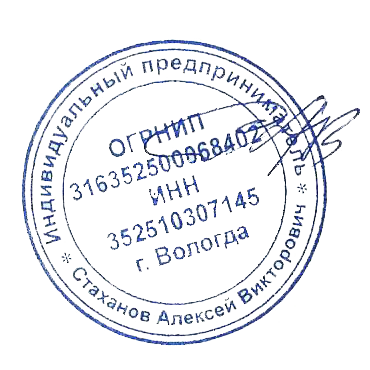 Директор ________________ Стаханов А.В.160002 Вологодская обл., г. Вологда, ул. Гагарина, дом 80, кв. 212Р/с 40802810100000041629ИНН 352510307145 ОГРНИП316352500068402в АО «Тинькофф Банк»г. МоскваСвидетельство серия 35 № 002334349 от 12.04.2016.К/с 30101810145250000974т. 8 (900) 546 75 46БИК 044525974НаименованиеКоличествоЦена, рубСтоимость, рубДетский игровой комплекс «Карапуз» горка 750Длина 4120Ширина 3100Высота 1500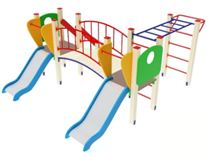 1198297198297Карусель с рулем Размеры:1660х1660х700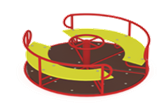 16123761237Качающийся мостикРазмеры Длина 1750Ширина 1000Высота 900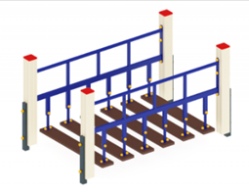 14737747377Турник комбинированныйРазмерыДлина 3905Ширина 580Высота 250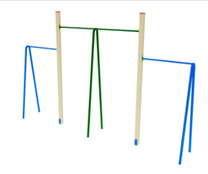 13362733627Диван-качелиРазмеры:Длина 2320Ширина 1200Высота 1800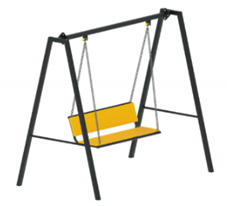 23582771654Качалка-балансир экономРазмеры:Длина 2000Ширина 200Высота 630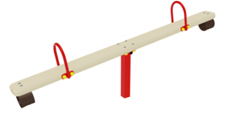 193179317Тренажер ШаговыйРазмеры:Длина 1000Ширина 780Высота 1500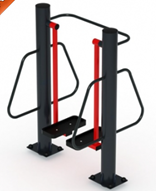 14616746167Двойные лыжиРазмеры:Длина 900 Ширина 1360 Высота 1370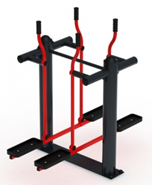 15661756617Жим от груди+ тяга верхняяРазмеры:Длина 1820Ширина 960Высота 1915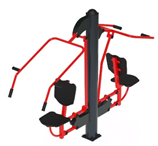 15496754967ИТОГО579260